PRE-OPERATIONAL SAFETY CHECKSCheck workspace, walkways and work leads to ensure that no slip/trip hazards are present.Check work area is clean and free of grease, oil and flammable material.Ensure the equipment and work area is dry to avoid electric shocks.Check gloves, welding gun and work leads are in good condition.Ensure the fume extractor unit is on before welding commences.Close the UV curtain or erect safety screens to ensure the protection of others.DO NOT use faulty equipment – report this immediately to your teacher.OPERATIONAL SAFETY CHECKSEnsure machine is correctly set up for current, voltage, wire feed and gas flow.Ensure work return cables make firm contact to provide a good electrical connection.Never leave the welder running unattended.Avoid welding flashes. Erect UV safety curtains as required.Regularly inspect the welding tip and shield for damage.HOUSEKEEPINGSwitch off the machine and fume extraction.Close gas cylinder valve.Hang up the welding gun and welding cables.Leave the work area in a safe, clean and tidy state.POTENTIAL HAZARDSElectric shock    	   Radiation burns to eyes or body 	   Flying sparks		   Fire	Fumes	   	   Body burns due to hot or molten materials     	   Cuts and lacerations	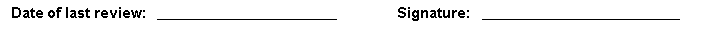 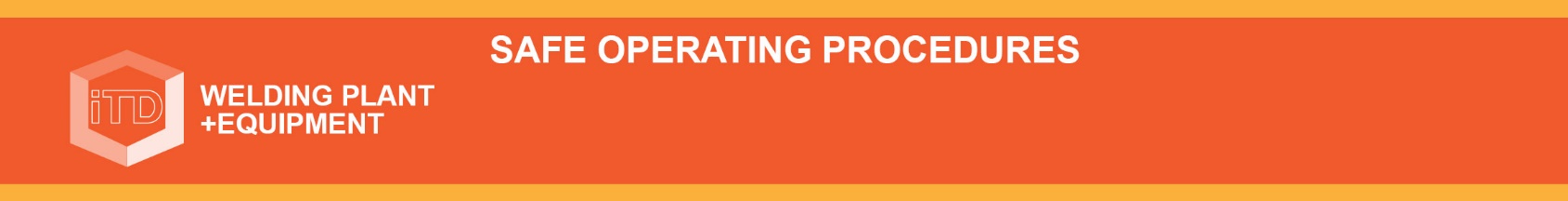 DO NOT use this equipment unless a teacher has instructed you in its safe use and operation and has given permissionApproved safety glasses must be worn at all times in addition to a welding helmet.Long and loose hair must be contained or restrained.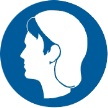 Appropriate protective footwear with substantial uppers must be worn.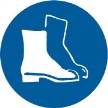 Close fitting protective clothing or overalls, leather apron and spats must be worn.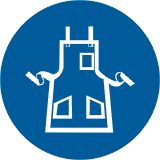 Appropriate welding mask with correct grade lens must be worn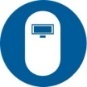 Oil free leather gloves must be worn when using this equipment.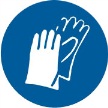 Rings and jewellery must not be worn.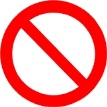 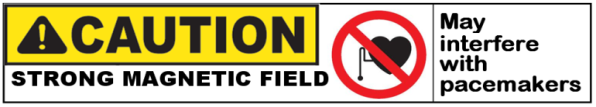 